Отдел образования Мозырского районного исполнительного комитета
ГУО «Средняя школа №15 г.Мозыря имени генерала Бородунова Е.С.»План-конспект урокапо информатике для 6 класса по теме
«Создание изображений в графическом редакторе Paint»Выполнил:Степанеев Николай Владимирович,учитель математики и информатики, ГУО «Средняя школа №15 г.Мозыря имени генерала Бородунова Е.С.»Мозырь, 2019Цели урока:Образовательная: сформировать навыки учащихся по созданию простых изображений в графическом редакторе Paint; ознакомиться с основными инструментами создания простых изображений; повторить ранее изученный материал.Воспитательная: воспитание, аккуратности, сосредоточенности, доброжелательного отношения друг к другу; бережного отношения к школьному имуществу.Развивающая: развитие познавательных интересов, навыков работы с графическим редактором, стремление к расширению кругозора; привитие эстетического вкуса.План урока:Организационный момент (≈2 мин)Актуализация ранее изученного материала (≈10 мин)Объяснение нового материала (≈15 мин)Закрепление нового материала за компьютером (≈15 мин)Формулировка домашнего задания. (≈1 мин)Подведение итогов урока. (≈2 мин)Ход урока:ПРИЛОЖЕНИЕ 1Тест на повторение предыдущей темы:Графическим редактором называется программа, предназначенная для ... 
а) Создания графического образа текста;
б) Редактирования вида и начертания шрифта;
в) Работы с графическим изображением;
г) Построения диаграмм.Минимальным участком изображения, используемым в растровом графическом редакторе, является ...
а) Точка экрана (пиксель);			б) Объект (прямоугольник, круг и т.д.);
в) Палитра цветов;					г) Знакоместо (символ).С помощью графического редактора Paint можно ...
а) Создавать и редактировать графические изображения;
б) Редактировать вид и начертание шрифта;
в) Настраивать анимацию графических объектов;
г) Строить графики.Какой командой можно запустить программу MS Paint?а) Программы / Стандартные / Paint;б) Пуск / Стандартные / Программы / Paint;в) Пуск / Программы / Стандартные / Paint;г) Программы/Paint.Укажите элементы окна программы Paint:а) Палитра;			б) Рабочая область;	в) Панель форматирования;г) Панель инструментов;	д) Кнопка «Закрыть»;	е) Полосы прокрутки.Какая строка окна программы отображает  координаты курсора:а) Панель форматирования;				б) Строка заголовка;		в) Строка меню;						г) Строка состояния;		Как называется основной цвет для рисования в MS Paint?а) Главный цвет;		б) Активный цвет;		в) Цвет фона.Что содержит панель инструментов MS Paint?а) Изображения инструментов, используемых для создания и изменения  рисунков;б) Наборы цветов;в) Место размещения изображений;г) Команды работы с основным окном графического редактора;Палитрами в графическом редакторе являются…а) Линия, круг, прямоугольник;			б) Карандаш, кисть, ластик;в) Выделение, копирование, вставка;		г) Наборы цветов.Опишите кратко порядок действий для закрытия графического редактора:ПРИЛОЖЕНИЕ 2Задание для закрепления нового материала за компьютеромЗадание 1. Используя уже известные вам инструменты, нарисуйте картинки:Действия учителяДействия ученикаОрганизационный моментПриветствие учащихся, проверка отсутствующих, настройка учащихся на работу в классе.Приветствуют учителя, дежурный отмечает отсутствующих.2. Актуализация ранее изученного материалаПроверка домашнего задания (Приложение 1)Письменно отвечают на вопросы.3. Объяснение нового материалаСоздание первых изображений лучше начинать с использования самых простых инструментов. Сначала необходимо установить активный цвет для рисования  и цвет фона (рис. 2.3). Затем  выбирается нужный инструмент, а потом указатель мыши для рисования переносится на холст. В  графическом  редакторе Paint выбор  инструмента  производится  так:  к  инструменту  подводится указатель мыши;выполняется щелчок  левой  кнопкой  мыши.  Когда  инструмент  выбран (изменился цвет, кнопка как будто запала), указатель мыши переносится на Рабочую область. Фиксирование  действия  указателя  для  рисования  осуществляется  нажатием  на  левую  кнопку мыши.  Это  действие  очень  важно  при  подготовке изображения.В графическом редакторе наиболее часто используются  инструменты:  Линия  ; 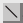 Прямоугольник ;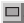 Эллипс (овал)  ;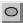 Скругленный  прямоугольник  .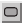 При рисовании прямолинейного отрезка с помощью инструмента Линия указателем мыши фиксируются  его  начало  и  конец (рис. 2.4). Перед  началом  построения  можно  выбрать  толщину  линии  в области выбора толщины линии (см. рис. 2.3). Создавая  Прямоугольник,  указателем  мыши  необходимо  зафиксировать  местоположение  его  противоположных вершин (рис. 2.5). Приемы использования инструмента Скругленный прямоугольник аналогичны рисованию прямоугольника.Рисование Эллипса показано на рисунке 2.6.  Нарисованные овалы,  прямоугольники,  скругленные  прямоугольники  могут  быть  закрашенными или не закрашенными. В графическом редакторе Paint при выборе инструментов Прямоугольник, Эллипс или Скругленный прямоугольник требуется выбрать одну из настроек для рисования, как показано на рисунке 2.7.Удерживая нажатой клавишу Shift и используя инструмент Прямоугольник, можно рисовать квадрат,  а  с  помощью  инструмента  Эллипс  и  клавиши Shift — круг. В  графическом  редакторе  можно  рисовать  многоугольники  с  помощью  инструмента  Многоугольник .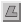 Пример.  Нарисовать  с  помощью  инструмента Многоугольник ракету (рис. 2.8).Порядок выполнения задания:Выбрать  инструмент Многоугольник. Установить указатель мыши на место первой вершины многоугольника и зафиксировать эту вершину щелчком левой кнопки мыши. Переместить  указатель  мыши  на  следующую вершину и снова зафиксировать ее. Последнюю вершину зафиксировать дважды.В  графическом  редакторе Paint для  того,  чтобы многоугольник содержал только углы 45° и 90°, при перетаскивании указателя мыши необходимо удерживать нажатой клавишу Shift.Операцию  рисования,  выполненную  последней, можно отменить с помощью команды Отменить. В графическом редакторе Paint для этого необходимо выполнить команды Правка → Отменить.Записывают тему урока, слушают учителя и необходимое записывают в тетрадь.4. Закрепление нового материала за компьютеромПредложить учащимся занять свои места за компьютером и загрузить графический редактор Paint. Задание 1. Используя уже известные вам инструменты, нарисуйте картинки (Приложение 2).Выполняют задания на компьютерах.5. Формулировка домашнего задания§6, вопросыЗаписывают домашнее задание в дневники.Подведение итогов урокаЗадаются контрольные вопросы:Что нового вы узнали на сегодняшнем уроке? С какими для себя трудностями вы столкнулись? Отвечают на вопросы и дают дневники для выставления оценок.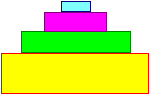 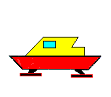 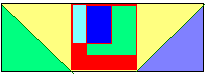 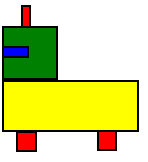 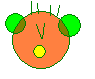 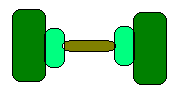 